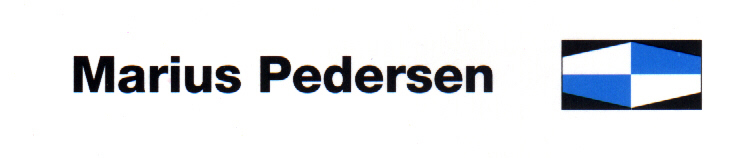 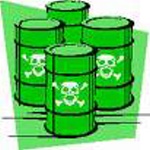 MOBILNÍ SVOZ NEBEZPEČNÝCH SLOŽEK KOMUNÁLNÍHO ODPADU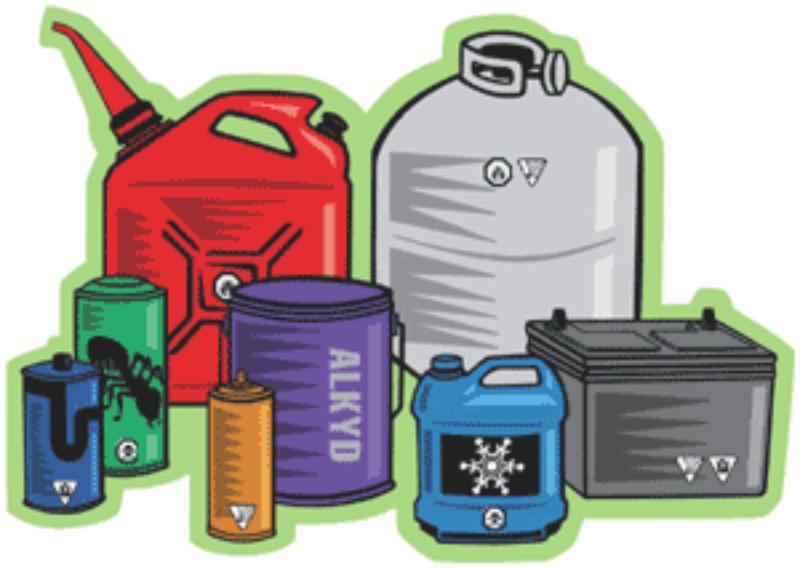 OBEC: SVĚTÍ u prodejny HruškaTERMÍN: 13. 05. 202312:30 - 13:30 hod.DO NEBEZPEČNÝCH ODPADŮ ŘADÍME:Barvy, lepidla, pryskyřice                        Ředila, rozpouštědlaKyseliny Fotochemikálie                                                                                   Nepoužitelná léčivaDetergentyPesticidy a postřiky                                 OlejeZnečištěné oděvy, hadry a pracovní ochranné pomůckyKosmetiku                                                Chladicí kapaliny a nemrznoucí směsi+ spolu s nebezpečnými odpady bude prováděn zpětný odběr elektrospotřebičů: TV přijímače, PC, monitory, chladničky, vysavače, ostatní elektroUPOZORNĚNÍ: je nutné předávat odpady přímo posádkám svozové techniky a neodkládat tyto odpady na volné prostory na zastávkách.Při svozu nebezpečných odpadů se nesbírají zejména: stavební odpady, objemné odpady a kovový šrot.Sběr a svoz nebezpečných odpadů není určen pro právnické a fyzické osoby oprávněné  podnikání, ale pouze pro odpady z domácností.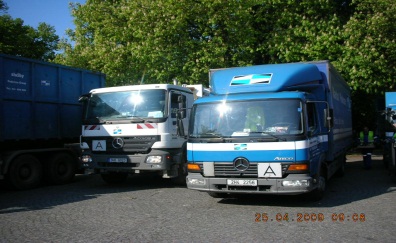 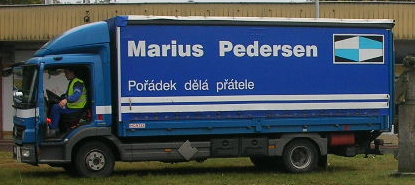 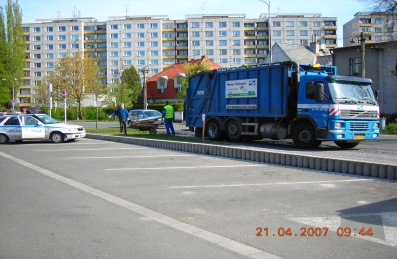 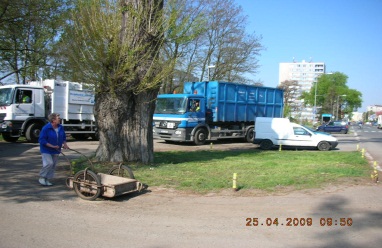 